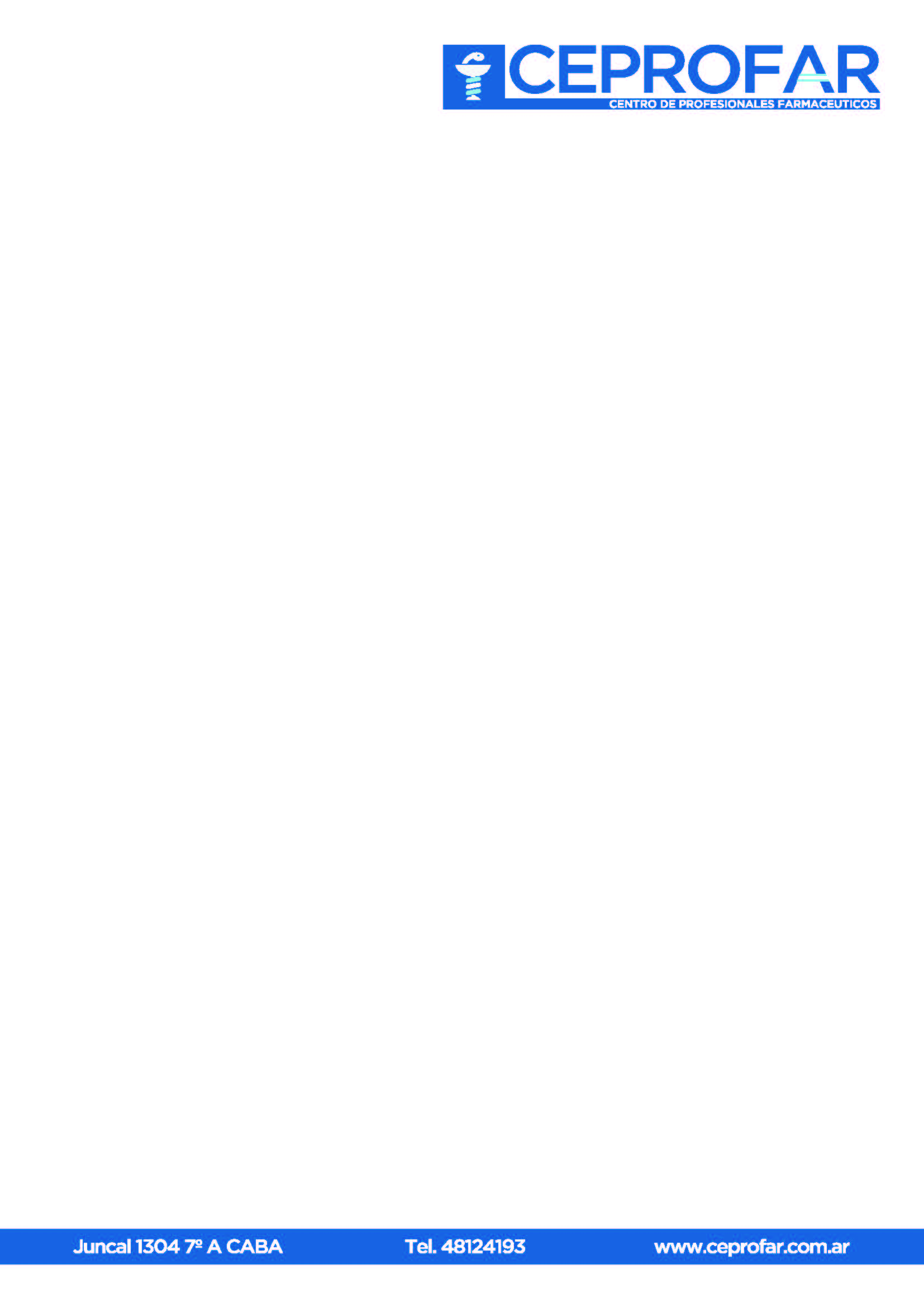 Gacetilla de Prensa                                                                                                  17 de julio de 2021INFORME DE PRECIOS DE MEDICAMENTOS: LOS MEDICAMENTOS ESENCIALES AUMENTARON POR ENCIMA DE LA INFLACIÓN EN EL PRIMER SEMESTRE DE 2021Se verifica que continúa la tendencia del año pasado: siguen aumentando los precios de los medicamentos por encima de la inflación. Los que más aumentan son los más usados. Hay gran variación de precios entre distintas marcas: el precio se triplica y hasta cuadruplica según la marca.El Observatorio del Centro de Profesionales Farmacéuticos Argentinos (Ceprofar) continúa relevando la evolución de precios de los medicamentos en Argentina: durante el primer semestre de 2021 los medicamentos más usados aumentaron en promedio un 31%, mientras que la inflación general (IPC) en el mismo período fue del 25,3%. El aumento por sobre la inflación es el 5,7%.  Estos mismos medicamentos ya habían aumentado un 10% por encima de la inflación a lo largo de 2020. Los aumentos acumulados en 2020 y lo que va de 2021 superan a la inflación general en un 15,7%.En este nuevo informe se amplía el relevamiento a nuevos grupos de fármacos:- MEDICAMENTOS RECETADOS MÁS USADOS: La mayoría de los medicamentos con prescripción médica más usados aumentaron por sobre la inflación en el primer semestre de 2021, con picos de hasta el 39%. Muchos son para tratamientos de enfermedades crónicas. Ver el detalle en la tabla 1.- MEDICAMENTOS MÁS RECETADOS A TRAVÉS DE OBRAS SOCIALES Y PREPAGAS: También se verifican aumentos por sobre la inflación general. Estos medicamentos tienen gran incidencia en el presupuesto de las entidades financiadoras de la seguridad social, y también en el gasto de bolsillo de sus afiliados cuando deben realizar un copago. La excepción es el PAMI, que consiguió un acuerdo especial con los laboratorios, con menores aumentos y menores precios, lo que le permite mantener los beneficios a sus afiliados. Ver el detalle en la tabla 2.- MEDICAMENTOS DE VENTA LIBRE DE USO HABITUAL: Estos medicamentos no requieren receta médica, ni tienen descuentos por la seguridad social. Están entre los que más aumentaron por encima de la inflación, representando un impacto directo en el gasto de bolsillo. Ver detalle en la tabla 3.- MEDICAMENTOS DE USO PEDIÁTRICO: se verifican importantes aumentos, que superan en algunos casos el 40%. Puede verse el detalle de los 10 medicamentos de uso pediátrico más usados en la tabla 4.- MEDICAMENTOS ANTICONCEPTIVOS: han tenido un aumento de precios sostenido desde el comienzo de la pandemia, y continuaron aumentando en el primer semestre de este año. Todas las marcas relevadas aumentaron por encima de la inflación. (Ver tabla 5)DIFERENCIAS DE PRECIOS ENTRE MARCAS: El relevamiento también indica que hay una gran diferencia de precios entre medicamentos de distintas marcas, de distintos laboratorios, que contienen el mismo principio activo, muchos de ellos son necesarios para tratamientos de enfermedades crónicas de alta incidencia sanitaria. En algunos casos el precio se triplica y hasta cuadruplica, en medicamentos que son muy usados. Estos medicamentos no son novedades terapéuticas y hace muchos años que están en el mercado.  Además, se verifica que las marcas más conocidas son las más usadas, las que más se recetan, y las que más aumentan, incrementándose de esta forma el costo que deben afrontar los pacientes y también la seguridad social. Estas diferencias de precios se deben en gran medida a una deficiente aplicación de la ley 25649, de prescripción por nombre genérico, y es el resultado de la inclusión de marcas comerciales en las recetas (Ver detalle en tabla 6).En el ANEXO, en las páginas siguientes, se incluyen los cuadros que resumen la situación expuesta. Contacto de prensa para ampliar este informe:  contacto@ceprofar.com.arA    N    E    X    O    SANEXO 1: ResúmenesTabla 1: Resumen del relevamiento de precios realizado por Ceprofar en el primer semestre de 2021Fuente: Centro de Profesionales Farmacéuticos Argentinos (Ceprofar), julio de 2021.Tabla 2: Comparación de inflación acumulada con aumento de precio acumulado.Fuente: Centro de Profesionales Farmacéuticos Argentinos (Ceprofar)Grafico 1: Comparación de inflación acumulada con aumento de precio acumulado.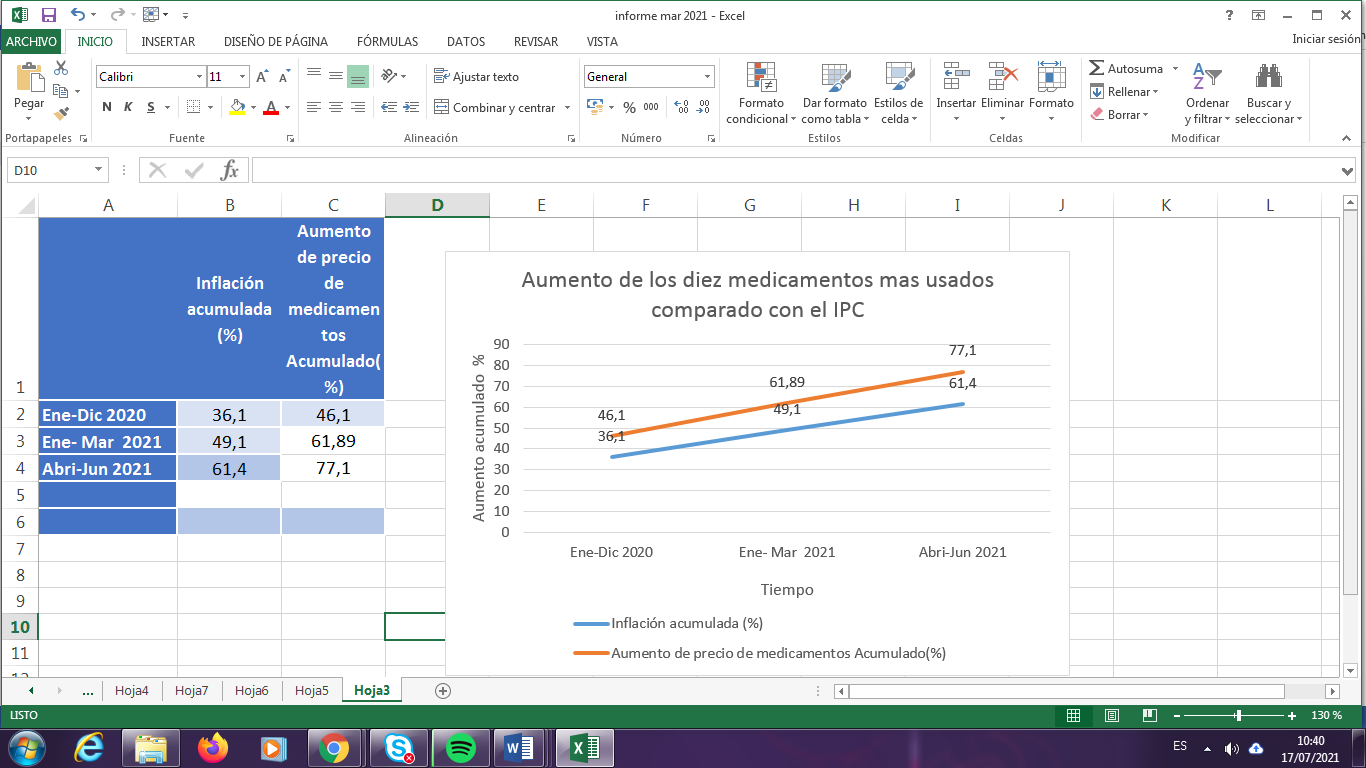 Anexo II: Datos crudos.Tabla 1: los diez medicamentos con receta más usados POR MARCA - Variación de precios al público (PVP) entre enero -diciembre 2020, y entre enero - julio 2021.Fuente: Centro de Profesionales Farmacéuticos Argentinos (Ceprofar), julio de 2021.Tabla 2: Los diez medicamentos más recetados por obras sociales y prepagas POR MARCA - Variación de precios al público (PVP) entre enero -diciembre 2020, y entre enero - julio 2021.Fuente: Centro de Profesionales Farmacéuticos Argentinos (Ceprofar), julio de 2021.Tabla 3: Los diez medicamentos más usados de venta libre - Variación de precios al público (PVP) POR MARCA entre enero -diciembre 2020, y entre enero - julio 2021.Fuente: Centro de Profesionales Farmacéuticos Argentinos (Ceprofar), julio de 2020.Tabla 4: Los diez medicamentos más usados de USO PEDIÁTRICO - Variación de precios al público (PVP) entre enero y diciembre 2020, y entre enero y julio 2021.Fuente: Centro de Profesionales Farmacéuticos Argentinos (Ceprofar), julio de 2021.Tabla 5: Anticonceptivos de uso oral más usados - Variación de precios al público (PVP) POR MARCA entre enero y diciembre 2020, y entre enero y julio 2021.Fuente: Centro de Profesionales Farmacéuticos Argentinos (Ceprofar), julio de 2021.Tabla 6: Diferencias de precios entre distintas marcas de medicamentos con el mismo principio activo Fuente: Centro de Profesionales Farmacéuticos Argentinos (Ceprofar), julio de 2021. Para más datos respecto a este informe: Contacto de prensa: contacto@ceprofar.com.arGRUPO FARMACOLÓGICOAUMENTO EN EL PRIMER SEMESTRE DE 2021Medicamentos recetados más usados29,7%Medicamentos más usados por obras sociales29,5%Medicamentos más usados de venta libre30,6%Medicamentos más usados de uso pediátrico33,3%Anticonceptivos más usados32,0%TOTAL DE MEDICAMENTOS MÁS USADOS31,0%Inflación acumulada (%)Aumento de precio de medicamentos acumulados (%)Ene-Dic 202036,146,1Ene- Mar  202149,161,89Abri-Jun 202161,477,1MEDICAMENTOPRECIOENERO 2020PRECIODIC2020VARIACIÓNENERO A DICIEMBRE 2020PRECIOENE2021PRECIOMARZO2021VARIACIÓNTRIMESTREENERO - MARZO 2021PRECIOJUNIO2021VARIACIÓNTRIMESTREABRIL - JUNIO 2021VARIACIÓNPRIMER SEMESTRE 2021IBUPROFENO 600 X 10 COMP MARCA LAB “A”Analgésico, antiinflamatorio187,00283,0051,34%283,00324,0014,48%368,0013,58%30,03%ENALAPRIL 10 MG X 60 COMPAntihipertensivo563,98937,7166,27%937,711086,5115,86%1.213,3611,67%29,40%LEVOTIROXINA 100 MG X 50 COMP MARCA LAB “A”Terapia tiroidea551,00825,3349,79%825,331005,6621,84%1.150,1614,37%39,35%AMOXICILINA 500MG X 21 COMPantibiótico235,87336,1542,51%336,15367,299,26%413,1512,49%22,91%ALPRAZOLAM 1MG X 60 COMPAnsiolítico592,85841,3241,91%841,321021,9821,47%1.136,7911,23%35,12%LEVOTIROXINA 100 MG X 50 COMP MARCA LAB “B”Terapia tiroidea553,67868,7856,91%868,781026,0318,10%1.186,6215,65%36,58%ASPIRINA 100MG X 50 COMPAntiagregante plaquetario230,90315,5336,65%315,53315,53-379,1820,17%20,17%CLONAZEPAM 1MG X 60 COMPAnsiolítico, anticonvulsivante555,51757,4736,36%757,47878,2015,94%993,0213,07%31.10%IBUPROFENO 600 X 20 COMP MARCA LAB “B”Analgésico, antiinflamatorio342,72487,6842,30%487,68559,6014,75%629,4612,48%29,07%LOSARTAN 50 MG X 30 COMPAntihipertensivo862,551182,1537,05%1182,151304,8210,38%1.457,1611,68%23,26%MEDICAMENTOPRECIOENERO 2020PRECIODIC2020VARIACIÓNENERO A DICIEMBRE 2020PRECIOENE2021PRECIOMARZO2021VARIACIÓNTRIMESTREENERO - MARZO 2021PRECIOJUNIO2021VARIACIÓNTRIMESTREABRIL - JUNIO 2021VARIACIÓNPRIMER SEMESTRE 2021METFORMINA 850MG100 COMPHipoglucemiante, trat. diabetes1384,551992,0843,87%1992,082349,1517,92%2.670,4413,68%34,05%LEVOTIROXINA 100 MG X 50 COMP MARCA LAB “A”Terapia tiroidea551,00825,3349,79%825,331005,6621,84%1.150,1614,37%39,36%OMEPRAZOL 20MGCOMPR X 28Antiácido, antiulceroso977,281376,2340,82%1376,231562,9913,57%1.741,2511,41%26,52%ATORVASTATINA10MG X 60COMPHipolipemiante, trat. colesterol2193,913100,0441,30%3100,043438,7110,92%3.945,1214,73%27,26%SERTRALINA 50MG  30 COMPAntidepresivo939,971306,0338,94%1306,031499,9414.84%1.675,8711,73%28,32%SALMETEROL – FLUTICASONA 500mgAntiinflamatorio respiratorio,broncodilatador3198,404993,3456,11%4993,345976,7719,69%6.562,089,79%31,42%ENALAPRIL 10 MG X 60 COMPAntihipertensivo563,98937,7166,27%937,711086,5115,86%1.213,3611,67%29,40%CLOPIDOGREL75mg x 30 compAntitrombótico2059,152933,9145,40%2933,913386,1815,41%3.783,3511,73%28,95%TAMSULOSINA 0,4mg x 60 compTrat. próstata2731,343782,5738,49%3782,574229,7811,82%4.777,3212,95%26,30%LOSARTAN 50 MG X 30 COMPAntihipertensivo862,551182,1537,05%1182,151304,8210,38%1.457,1611,68%23,26%MEDICAMENTOPRECIOENERO2020PRECIODIC2020VARIACIÓNENERO A DICIEMBRE 2020PRECIOENE2021PRECIOMARZO2021VARIACIÓNENERO - MARZO 2021PRECIOJUNIO2021VARIACIÓNTRIMESTREABRIL - JUNIO 2021VARIACIÓNPRIMER SEMESTRE 2021Vitamina C comp efervescentes x 30670,50919,0037,06%919,001.104,9220,23%1.229,1111,24%33,74%Ibuprofeno/homatropina analgésico femenino, dolores menstrualesx 10 comp71,60102,7143,45%102,71120,1516,98%135,1612,49%31,59%Paracetamol 500 mg x 30 compAnalgésico, antifebril184,50252,6236,92%252,62286,9013,57%328,9614,66%30,21%Hioscina/paracetamolAntiespasmódico analgésico399,00554,0038,84%554,00636,4414,88%737,2615,84%33,08%Antiespasmódico Propinoxato163,82226,8238,45%226,82256,5313,10%280,219,23%23,54%Crema antimicótica Bifonazol428,00596,5139,37%596,51677,4413,57%776,6114,64%30,19%Antialérgicocetiricina x 20 comp438,90620,7941,44%620,79691,3311,36%777,5812,48%25,26%Colirio descongestivo con tetrahidrozolina15ml313,75474,9551,37%474,95536,8013,02%652,4321,54%37,37%Melatonina – Regulador del sueñocomp x 60556,02799,4743,78%799,47925,9415,81%1.042,1512,55%30,36%Diclofenac/paracetamol capsulas x 16168,00229,1336,38%229,13260,2213,57%298,3714,66%30,22%MEDICAMENTOPRECIOENERO2020PRECIODIC2020VARIACIÓNENERO A DICIEMBRE 2020PRECIOENE2021PRECIOMARZO2021VARIACIÓNENERO - MARZO 2021PRECIOJUNIO2021VARIACIÓNTRIMESTREABRIL - JUNIO 2021VARIACIÓNPRIMER SEMESTRE 2021Ibuprofeno pediátrico sol. 4% 90 mlAntiinflamatorio, analgésico, antifebril271,33389,8143,66%389,81456,0216,98%512,9512,48%31,59%Ibuprofeno pediátrico sol. 2% 110 mlAntiinflamatorio, analgésico, antifebril145,41208,8843,64%208,88244,3717,00%274,8712,48%31,59%Ibuprofeno pediátrico 200mgComp. masticables191,78280,8646,44%280,86328,5616,98%369,5712,48%31,58%ParacetamolAntifebril, analgésicogotas x 20182,75264,1944,56%264,19294,2611,38%339,0415,22%40,36%Vit. A/oxido de cinc/ac bóricocrema cicatrizante y antibióticacrema x 30g271,40565,62108,41%565,62788,5139,40%829,925,25%46,72%Amoxicilina/ambroxol500mg susp. pediátrica  120 mlAntibiótico expectorante uso pediátrico470,63644,7837,00%644,78718,3411,40%802,2111,67%24,42%Amoxicilina /acidoclavulanicoAntibiótico de amplio espectro uso pediátricosol. x 90 ml391,69569,3045,34%569,30653,2414,74%736,2112,70%29,32%Antialérgico uso pediátricoLoratadina jbe x 60 ml369,76540,1046,06%540,10599,8711.06%678,2613,06%25,58%Simeticona gotasTrat. Gases intestinalespediátricogotas x 30ml431,08624,7444,92%624,74756,9121,15%866,7814,52%38,74%Jarabe pediátrico antitusivo con Hedera Helix 100ml379,90519,0036,61%519,00590,0013,68%690,0016,95%32,95%MEDICAMENTOPRECIOENERO2020PRECIODIC2020VARIACIÓNENERO A DICIEMBRE 2020PRECIOENE2021PRECIOMARZO2021VARIACIÓNENERO - MARZO 2021PRECIOJUNIO2021VARIACIÓNTRIMESTREABRIL - JUNIO 2021VARIACIÓNPRIMER SEMESTRE 2021Drospirenona/etinil estradiolMarca A779,431219,9456,52%1219,941.344,9810,25%1.616,3020,17%32,49%Drospirenona/etinil estradiolMarca B922,321277,4538,50%1277,451.416,2310,86%1.608,4213,57%25,91%Drospirenona/etinil estradiolMarca C739,581063,1143,74%1063,111.231,7115,85%1.402,7813,89%31,95%Drospirenona/etinil estradiolMarca D824,921183,7643,50%1183,761310,7210,72%1.530,9416,80%29,33%Gestodeno 0,075/ Etinilestradiol 0,03Marca A411,07614,1449,40%614,14683,5411,30%821,4320,17%33,75%Gestodeno 0,075/ Etinilestradiol 0,03Marca B667,57909,0436,17%909,041.078,7918,67%1.225,1613,57%34,78%Levonorgestrel 0,15/ Etinilestradiol 0,03Marca A154,56229,8048,68%229,80259,4012,88%309,9019,46%34,86%Levonorgestrel 0,15/ Etinilestradiol 0,03Marca B270,74404,4949,40%404,49450,1911,30%541,0120,17%33,75%Desogestrel 0,075mg704,271001,9242,26%1001,921.166,2616,40%1.311,8912,49%30,94%MEDICAMENTO (PRINCIPIO ACTIVO)USOPRECIO MARCA MAS ECONÓMICAPRECIO MARCA MÁS CARACUÁNTO SE ENCARECE EL MEDICAMENTO CON LA MARCA MÁS CARA EN RELACIÓN A LA MÁS ECONÓMICAIbuprofeno 600 mg x 10 comprimidos o cápsulasAnalgésico217,80379,581,74 vecesEnalapril 10 mg  x 60 comprimidosAntihipertensivo482,731416,302,93 vecesLevotiroxina 100 mg x 50 compTratamiento hormonal1150,161771,901,54 vecesAlprazolam 1mg x 60 comprimidosAnsiolítico580,011144,571,97 vecesAspirina 100mg x 50 comprimidosPrevención enf. cardiacas116,83379,183,24 vecesLosartan 50mg x 30 comprimidosAntihipertensivo639,372326,273,64 vecesDrospirenona/etinil estradiolAnticonceptivo1137,001616,301,42 vecesLevonorgestrel 0,15/ Etinilestradiol 0,03Anticonceptivo219,70602,512,74 vecesClopidogrel 75mg x 30 compAntitrombótico1076,804572,254,24 vecesAtorvastatina 10mg x 60 compTratamiento colesterol1539,054689,973,04 veces